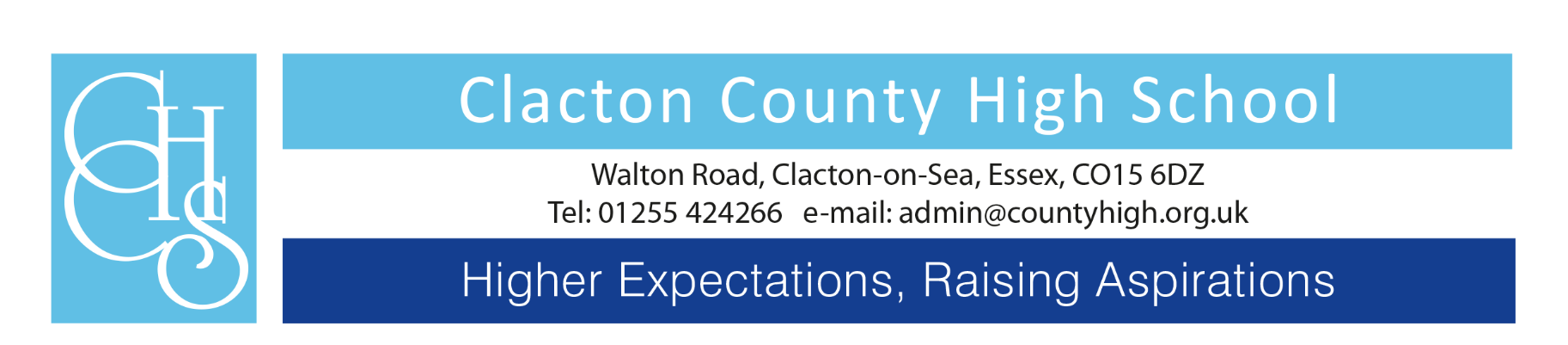 Person Specification – Subject TeacherQualifications and TrainingEssentialDesirableQualified teacher status Relevant DegreeExperienceEssentialDesirableExcellent classroom practitioner across the age and ability rangeExperience of being a form tutorExperience of working with different stakeholdersExperience of KS3 & 4 teachingExperience of KS5 teachingExperience of delivering extra-curricular activitiesKnowledge, understanding and skillsEssentialDesirableAbility to plan and teach effectively using a variety of strategiesProven classroom management abilityAble to devise and implement strategies for improving student progressExcellent communication, interpersonal and teamwork skillsEvidence of continued professional development Able to manage changeRaising the expectations and aspiration of studentsUsing data to inform intervention strategiesWillingness to keep up to date in subject knowledgeExcellent IT skillsPersonal AttributesEssentialDesirableSense of humour, enthusiastic & resilientInnovative, creative and solution focussedAbility to inspire, challenge and motivate others to achieve high goalsWillingness to contribute to other areas of school lifeHigh personal standardsA role-model at all timesExcellent attendance & punctualityAbility to meet deadlines and work under pressureCommitted to own personal development